Verslag van de algemene ledenvergadering op 12 oktober 2021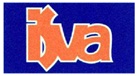 Aanwezig: het voltallig bestuur en Didi, Raoul, Paul en JopieOpening door de voorzitter.Dit is een bijzondere ALV omdat die gaat over de jaren 2019 en 2020. Door de coronapandemie hebben we de afgelopen anderhalf jaar geen ALV kunne houden. Afmeldingen Sien, Joost Joëlle, joke, Janneke en Martin en Anja.Presentatie	Er is een film gemaakt over de zwemlessen bij de ISVA. Die staat op de website. Samen met de film van duiken en de link naar de landelijke boccia vereniging, geven ze een aardig beeld wat er zoal gebeurt binnen de ISVA. De presentatie is bedoeld als uitnodiging voor andere groepen om een filmpje te gaan maken over hun activiteiten.Er zijn geen mededelingen of ingekomen stukken.De notulen en de jaarverslagen geven geen aanleiding tot opmerkingen.Verslag van de kascommissie	Jopie heeft deelgenomen aan de kascontrole samen met Willemien. Zij hebben uitgebreid getoetst wat er financieel allemaal gebeurd is. Zij konden geen onregelmatigheden vinden en alles was correct. De commissie stelt de vergadering voor om het gehele bestuur decharge te verlenen. De vergadering gaat akkoord. Een hartelijk dank aan de commissie. Voorgesteld voor volgend jaar wordt Jopie en de reserve van dit jaar Anja.Als reserve lid zal Paul gevraagd worden. 2e presentatie	Vervolgens geeft Peter van Ham ons een beeld van zijn boeiende en diverse werkzaamheden. Dat varieert van grootse landelijke projecten tot heel simpele toepassingen voor mensen met een beperking. Nieuw bestuurslid	Door het vertrek van Riny van de Broek ontstond er een vacature voor een bestuurslid. Omdat we streven naar minimaal 5 bestuursleden zijn we op zoek gegaan en we presenteren Peter van Ham die bereid is gevonden om zitting te nemen in het bestuur. Hij wordt met algemene stemmen goedgekeurd door de ALV en zal de ledenadministratie gaan beheren. Opgemerkt wordt dat de functie van secretaris nog vacant is. Die wordt nu gecombineerd uitgevoerd door de voorzitter. Jaarrekening 2020 en begroting 2021 en 2022.	Er zijn twee boekjaren die we bekijken. Door de corona periode zijn de inkomsten en uitgaven flink door elkaar geschut. We hebben minder huurkosten gemaakt en daardoor hebben we ook korting gegeven in de contributie voor de leden. In 2019 hadden we een klein verlies en in 2020 een iets grotere winst. Zoals het er nu naar uitziet zal 2021 weer afgesloten worden em een positief saldo van 4.000 euro. Voor 2022 wordt een klein verlies verwacht.We hebben als bestuur gekozen om geen contributieverhoging door de voeren in januari 2022. Tijdens de volgende ALV zal opnieuw bekeken worden of een verhoging van contributie nodig is. Opgemerkt wordt dat we een post opleiding hebben opgevoerd die mogelijk bij de stichting Vrienden voor subsidie zal worden voorgedragen.In totaal hebben we ongeveer 10.000 euro in kas. Er worden aan aantal subsidiemogelijkheden besproken waar we al gebruik van maken. Afgesproken wordt dat we een advertentie zullen plaatsen in het clubblad waarbij leden wordt opgeroepen om via de bekende statiegeld contact te leggen via lokale supermarkten.Mededeling uit de groepen	Het duiken kent een contante groep deelnemers	Bij tafeltennis kon helaas het schuif tafeltennis niet doorgaan omdat de twee aanmeldingen die we oorspronkelijk hadden zich toch hebben teruggetrokken. De voorbereidingen zijn zover gedaan dat we het snel weer kunnen opstarten. Er wordt deelgenomen aan toernooien	De opmaak van de folder heeft een update gekregen en wordt kosteloos beschikbaar gesteld (500 stuks door dochter van Theo!).De zwemgroepen zijn aardig vol.Bij Boccia zijn nu 4 vrijwilligers. Het aantal sporters loopt licht terug. Er wordt deelgenomen aan een toernooi.Er is dit jaar één stagiair. Relatie met het CIOS blijft lastig. Niets meer aan de orde zijnde sluit de voorzitter de vergadering nadat hij Paul bedankt heeft voor de gastvrijheid en de ondersteuning.				woensdag 13 oktober 2021.